SKETCH BELOW, OR ATTACH SKETCH WITH THIS FORM. Mark Walls with “W”, Mark Finished Sides/Edges with “X”. Mark placement of appliances.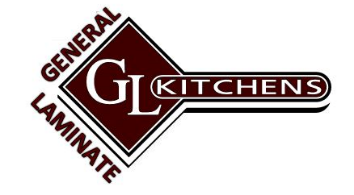 Customer Name:  ____________________________________________________Phone: _______________________________________________________________Job Site Address: ____________________________________________________Customer Name:  ____________________________________________________Phone: _______________________________________________________________Job Site Address: ____________________________________________________Edge SelectionMaterial ColorBacksplashCutoutSink Selection❏ Eased (Standard)❏ Bullnose❏ Other: __________________________ ❏ Granite❏ QuartzBrand: ________________Color: _________________❏ Backsplash – 3” H (Vanity)❏ Backsplash – 4” H (Standard)❏ No backsplash❏ Other – Height: __________❏ Sink Cutout❏ Cooktop Cutout❏ No Cutout❏ Other❏ Drop In Sink Supplied by Customer❏ PROMO Undermount Stainless Steel Sink (Provided by Stone Fabricator- Common Choice)❏ Karran Sink Model #: ______________________❏ Sink Provided by Stone Fabricator Model #: __________________________________________Range InformationServicesServicesAdditional DetailsAdditional Details❏ Free Range ❏ Slide In Range❏ Template Only                               ❏ Delivery Only❏ Template Copy (Provided by Customer)   ❏ Template & Installation❏ Make to measurements, picked up & installed by others.❏ Template Only                               ❏ Delivery Only❏ Template Copy (Provided by Customer)   ❏ Template & Installation❏ Make to measurements, picked up & installed by others.